Fənn: Marketinq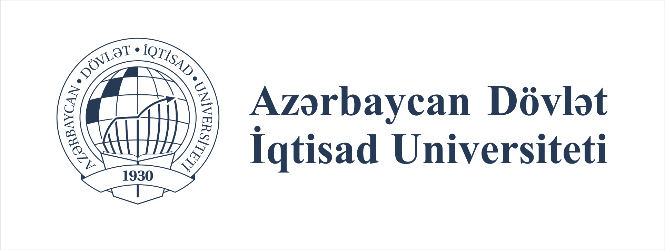 Müəllim: Ramil CabbarovƏlaqə: r.jabbarov@unec.edu.az+994 55 742 10 22SƏRBƏST İŞ 5Tapşırıq:Müxtəlif şirkətlərin müxtəlif hədəfləri olduğu üçün onlar məqsədlərinə nail olmaq üçün müxtəlif marketinq informasiya sistemlərindən istifadə edirlər. Bu tapşırıqda 3 müxtəlif sahə üçün ən effektiv marketing informasiya vasitəsini seçib, 5 cümlə ilə əsaslandırmalısınız.Şirkət: Çoxsaylı müştəri axını olan alış-veriş mərkəzində yeni açılmış (Qadın gözəllik/Kişi bərbər) salonu üçün.Seçiminiz:Şirkət: Dəniz kənarında yerləşən 5 ulduzlu hotel, biznes konfranslar üçün məkan sifarişləri qəbuluna başladıqda.Seçiminiz:Şirkət: Yeni biskvit markası Azərbaycan bazarına daxil olduqda.Seçiminiz:Tələbə:   Fakültə:  Qrup: Qeyd: 12 noyabr saat 22:00 tarixə qədər sərbəst işləri qrup nümandəsinə göndərilməlidir. Qrup nümayəndəsi isə müvafiq tarixdə qrup üzrə toplanan bütün sərbəst işləri birlikdə müəllimin email ünvanına göndərir. Sərbəst işin həcmi qiymətləndirməyə təsir etmir. Kreativ yanaşma və araşdırma nəticəsində şəxsi rəy tövsiyyə olunur.MARKETİNG İNFORMASİYA ALƏTLƏRİMARKETİNG İNFORMASİYA ALƏTLƏRİA. TV reklamG. Broşur / BuklerB. Radio reklamH. Xüsusi təklifli kuponlarıC. İnternet reklamI. Telefonla marketingD. Birbaşa emailL. EndirimlərE. Mağaza içi reklamM. SMS reklamF. Şəxsi satışN. Kinoteatrda reklam